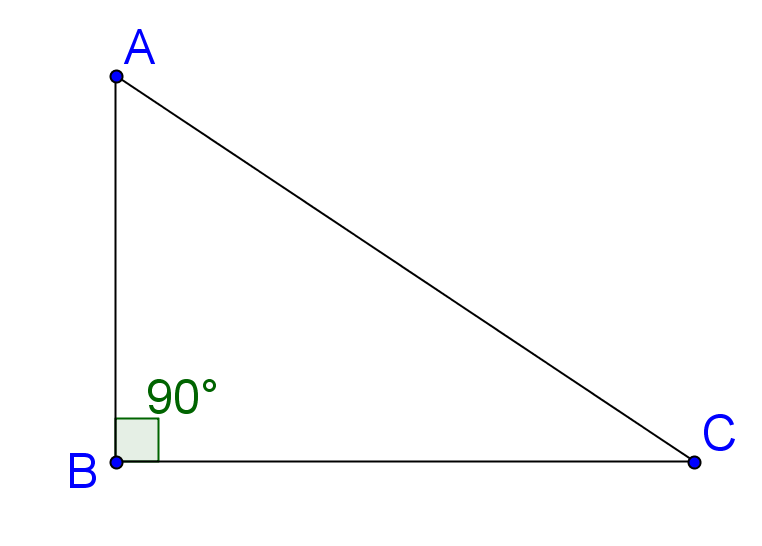 (Construction pour les questions 1 à 4)Dans le triangle rectangle ci-dessus, complète : (3pts)Sin A =                             cos A =                                Tan A =                               En utilisant ce que tu viens d’écrire, démontre que :   (2pts)Sachant que AC = 7 et que l’angle = 40°, calcule AB et BC  (2pts)Sachant que AC = 8 et BC = 5, calcule l’amplitude de l’angle A. (1pt)Ecris la relation fondamentale de la trigonométrie. (1pt) Si cos  = , calcule, sans chercher l’amplitude  de  l’angle A et sans machine,  le sinus et la tangente de cet angle. Laisse tes calculs sur la feuille. (2pts) Sans utiliser la calculatrice, construis l’angle A sachant que sin A =  (2pts) 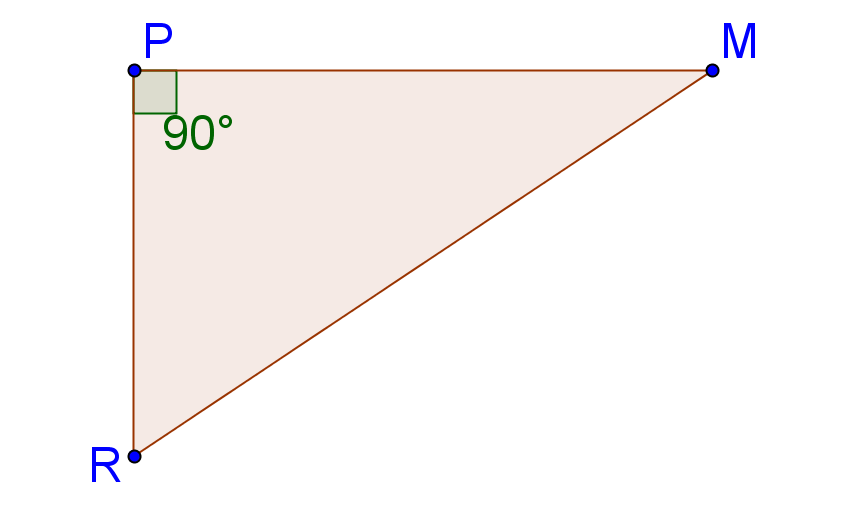 (Construction pour les 4 premières questions)Dans le triangle rectangle ci-dessus, complète : (3pts)Sin M =                                    cos M =                                tan M =En utilisant ce que tu viens d’écrire, démontre que  = tan M (2pts)Sachant que MP = 5 et que l’angle  = 35°, calcule MR et PR (2pts)Sachant que PR = 4 et que PM = 6, calcule l’amplitude de l’angle R (1pt)Ecris la relation fondamentale de la trigonométrie (1pt)Sin A = ,  calcule, sans chercher l’amplitude de l’angle A et sans calculatrice, le cosinus et la tangente de l’angle A. Laisse tous les calculs sur la feuille (2pts)Sans utiliser  la calculatrice, construis l’angle A sachant que cos A =  (2pts)